LA FORMACIÓN SOCIAL DEL CATEQUISTA DISCÍPULO MISIONERO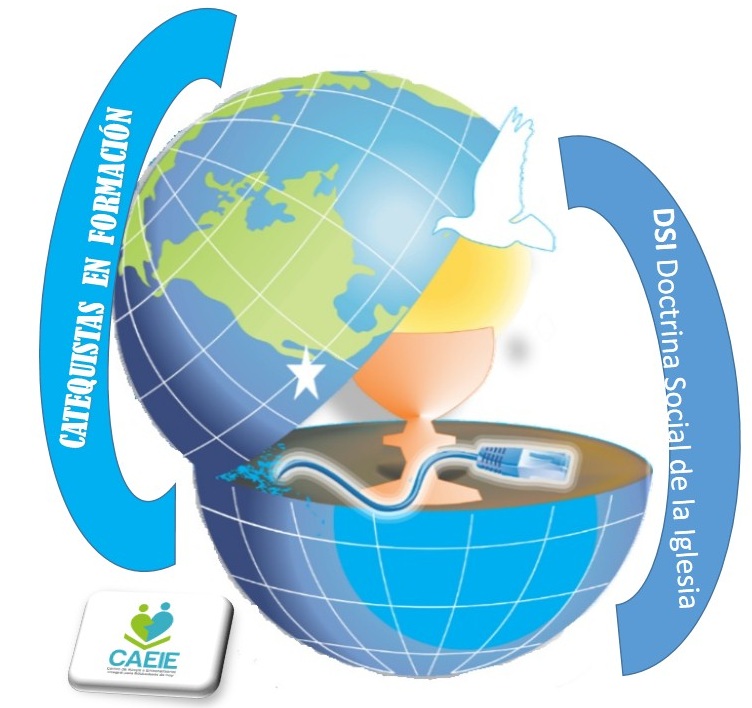 “La evangelización ha ido unida siempre a la promoción humana y a la auténtica liberación cristiana” (DIA 3n; DA 26). Es “necesaria una catequesis social y una adecuada formación en doctrina social de la Iglesia” (DIA 3n).“El rico magisterio social de la Iglesia nos indica que no podemos concebir una oferta de vida en Cristo sin un dinamismo de liberación integral, de humanización, de reconciliación y de inserción social” (DA 359).“La V Conferencia se compromete a llevar a cabo una catequesis social incisiva” (DA 505).“A fin de formar discípulos y misioneros en este campo (de la comunicación social)…educar la formación crítica en el uso de los medios de comunicación social desde la primera edad” (DA 486f).“La Iglesia alienta y favorece la reconstrucción de la persona y de sus vínculos de pertenencia y convivencia, desde un dinamismo de amistad, gratuidad y comunión. De este modo se contrarrestan los procesos de desintegración y atomización sociales” (DA 539).“Los desafíos que plantea la situación de la sociedad en América Latina y el Caribe requieren una identidad católica más personal y fundamentada. El fortalecimiento de esa identidad pasa por una catequesis adecuada que promueva una adhesión personal y comunitaria a Cristo, sobre todo en los más débiles en la fe” (DA 297).“Evangelizar a nuestros pueblos para descubrir el don de la creación, sabiéndola contemplar y cuidar como casa de todos los seres vivos y matriz de la vida del planeta, a fin de ejercitar responsablemente el señorío humano sobre la tierra y los recursos, para que pueda rendir todos sus frutos en su destinación universal, educando para un estilo de vida de sobriedad y austeridad solidarias” (DA 474ª).“En las visitas a los enfermos en los centros de salud, en la compañía silenciosa al enfermo, en el cariñoso trato, en la delicada atención a los requerimientos de la enfermedad, se manifiesta, a través de los profesionales y voluntarios discípulos del Señor, la maternidad de la Iglesia que arropa con su ternura, fortalece el corazón y, en el caso del moribundo, lo acompaña en el tránsito definitivo” (DA 420).“La Iglesia agradece a los capellanes y voluntarios que, con gran entrega pastoral, trabajan en los recintos carcelarios” (DA 429).“(La V Conferencia propone y recomienda una nueva pastoral urbana que) …brinde atención especial al mundo del sufrimiento urbano, es decir, que cuide a los caídos a lo largo del camino y a los que se encuentran en los hospitales, encarcelados, excluidos, adictos a las drogas…” (DA 517j).ConocimientosConoce la doctrina social de la IglesiaDestrezasRealiza promoción humanaRealiza liberación cristianaFortalece la pertenencia a la IglesiaDa catequesis socialForma a la crítica de la comunicación socialActitudesInterés por la justicia socialFavorece el cuidado del ambiente naturalPromueve visitas a enfermos y presosHno. Enrique García Ahumada, F.S.CIndicadoresComenta los hechos sociales según el EvangelioIndicadoresPromueve y no inhibe a las personasLibera del pecado y otras dependencias injustasLos catequizandos se proclaman católicosForma en lo social según el EvangelioEjercita en la crítica de las comunicacionesIndicadoresMuestra vida ciudadana activaCuida y hace cuidar el ambiente naturalLos catequizandos visitan enfermos y preso